Grants awarded under the Strengthening Delivery of the Armed Forces Covenant programme Round 2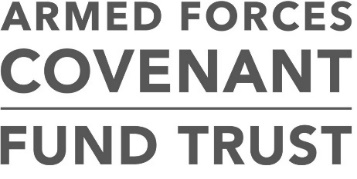 81 Lead LAs were awarded £3,068,055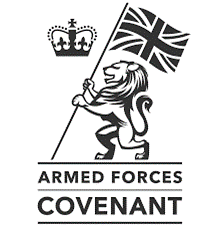 Lead Local AuthorityLocal Authority LocationsGrant Amount (£)Round 2Cambridgeshire County CouncilPeterborough88,541Cambridgeshire County CouncilCambridge88,541Cambridgeshire County CouncilSouth Cambridgeshire88,541Cambridgeshire County CouncilHuntingdonshire88,541Cambridgeshire County CouncilEast Cambridgeshire88,541Cambridgeshire County CouncilThe Fens88,541Carmarthenshire County CouncilCarmarthenshire152,700Carmarthenshire County CouncilCeredigion152,700Carmarthenshire County CouncilPembrokeshire152,700Charnwood Borough Council Rushcliff BCCBorough of Melton150,650Charnwood Borough Council Rushcliff BCCCharnwood150,650Charnwood Borough Council Rushcliff BCCRushcliffe150,650COBSEONorthern Ireland300,000Derbyshire County Council North East Derbyshire50,000Derbyshire County Council Derbyshire50,000Derbyshire County Council Derbyshire Dales50,000Derbyshire County Council Derbyshire Dales50,000Derbyshire County Council South Derbyshire50,000Derbyshire County Council Derby50,000Dorset County CouncilDorset234,786Dorset County CouncilPoole Borough Council234,786Dorset County CouncilBournemouth234,786Dorset County CouncilWest Dorset234,786Dorset County CouncilWeymouth and Portland234,786Dorset County CouncilNorth Dorset234,786Kingston Upon Hull City Council Kingston upon Hull131,450Kingston Upon Hull City Council East Riding of Yorkshire131,450Kingston Upon Hull City Council North East Lincolnshire131,450Kingston Upon Hull City Council North Lincolnshire131,450Kingston Upon Hull City Council Metropolitan Borough of Doncaster131,450Lancashire County CouncilLancashire152,700Lancashire County CouncilPreston, Lancashire152,700Lancashire County CouncilBorough of Burnley152,700Lancashire County CouncilBorough of Chorley152,700Lancashire County CouncilBorough of Fylde152,700London Borough of Lewisham London Borough of Lewisham198,240London Borough of Lewisham City of Westminster198,240London Borough of Lewisham London Borough of Enfield198,240Milton Keynes CouncilMilton Keynes91,500Milton Keynes CouncilBedford91,500Milton Keynes CouncilCentral Bedfordshire91,500Milton Keynes CouncilLuton91,500Neath Port Talbot County Borough CouncilNeath Port Talbot88,083Neath Port Talbot County Borough CouncilBridgend Borough88,083North East Lincolnshire Council North East Lincolnshire79,050North East Lincolnshire Council North Lincolnshire79,050North East Lincolnshire Council East Lindsey79,050Nuneaton and Bedworth Borough CouncilNuneaton and Bedworth146,000Nuneaton and Bedworth Borough CouncilNorth Warwickshire146,000Nuneaton and Bedworth Borough CouncilWarwickshire146,000Portsmouth City CouncilPortsmouth152,997Portsmouth City CouncilSouthampton152,997Portsmouth City CouncilIsle of Wight152,997Rhondda Cynon Taf Council Rhondda Cynon Taf150,000Rhondda Cynon Taf Council Cardiff150,000Rhondda Cynon Taf Council Rhondda Cynon Taf140,000Rhondda Cynon Taf Council Merthyr Tydfil County Borough140,000Rhondda Cynon Taf Council Vale of Glamorgan140,000Rotherham Metropolitan Borough CouncilRotherham101,050Rotherham Metropolitan Borough CouncilMetropolitan Borough of Barnsley101,050Rotherham Metropolitan Borough CouncilMetropolitan Borough of Doncaster101,050Rotherham Metropolitan Borough CouncilSheffield101,050Rutland County Council District CouncilRutland111,550Rutland County Council District CouncilHarborough District111,550Rutland County Council District CouncilSouth Kesteven111,550 Surrey County Council Surrey147,888 Surrey County Council Kent147,888 Surrey County Council Hampshire147,888 Surrey County Council West Sussex147,888The County of Herefordshire District Council Worcestershire246,820The County of Herefordshire District Council Herefordshire246,820The County of Herefordshire District Council Shropshire246,820The County of Herefordshire District Council Telford and Wrekin246,820Wiltshire CouncilWiltshire154,050Wiltshire CouncilCornwall154,050Wiltshire CouncilDevon154,050Wiltshire CouncilPlymouth154,050Wiltshire CouncilGloucestershire154,050Wiltshire CouncilSomerset154,050Wiltshire CouncilNorth Somerset154,050Wiltshire CouncilSouth Somerset154,050